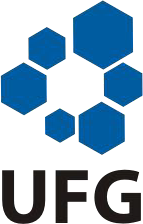 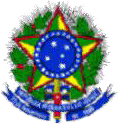 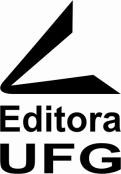 MINISTÉRIO DA EDUCAÇÃOUNIVERSIDADE FEDERAL DE GOIÁSEditora UFGNormas para submissão de originais para publicaçãoA Editora UFG dedica-se à publicação de obras científicas, didáticas e culturais, em língua portuguesa, de todas as áreas de conhecimento. A avaliação de obras para possível publicação pela Editora privilegia trabalhos originais que contribuam para a difusão do conhecimento nas várias áreas do saber e para o enriquecimento do ensino e da pesquisa universitária.Para apresentar uma obra para publicação, o/a autor/a ou o/a organizador/a deverá preencher o Formulário para Submissão de Obras, Anexo I e enviá-lo para a Secretaria do Conselho Editorial da Editora UFG (editora@ufg.br), junto à versão final da obra.Por versão final, entende-se obra que atenda aos seguintes critérios: Arquivo digital no formato docx ou doc, no tamanho A-4, com corpo 12 em Times New Roman, entrelinha 1,5, margem superior e inferior 2,5 cm, esquerda e direita 3,0 cm.Texto revisto em conformidade com as regras da Associação Brasileira de Normas Técnicas (ABNT), observada a declaração do Anexo IV, preenchida e assinada por revisor de reconhecida competência.Obras originadas de dissertações e teses devem ter sido reformuladas pelo autor antes de serem submetidas à apreciação editorial, visando a sua adaptação à publicação como livro. Dissertações e teses enviadas à Editora UFG sem a devida reformulação serão recusadas.Os proponentes deverão se prontificar, a qualquer momento, a esclarecer dúvidas e/ou realizar reformulações conforme demanda da Secretaria do Conselho Editorial.Atenção aos anexos do formulário:No caso de obras cujo texto tenha figuras ou caracteres especiais, preencher também o Anexo II.No caso de obras traduzidas, preencher também o Anexo III.Em todos os casos, é obrigatória a declaração do Anexo IV, preenchida e assinada por revisor de reconhecida competência.Após o recebimento deste formulário com a obra, todas as propostas de publicação recebidas passarão pelas seguintes avaliações:Avaliação prévia de formato por parte da Secretaria do Conselho Editorial.Avaliação da pertinência da publicação pelo Conselho Editorial, que pode, preferencialmente, solicitar parecer ad hoc.Em caso de aprovação, o autor será chamado para entrega de documentação pessoal e posterior assinatura de contrato para publicação.Os trabalhos editoriais só serão iniciados após a assinatura de contrato, ressalvado que, após a conclusão dos trabalhos, a divulgação contará com a colaboração do autor/ organizador/proponente.MINISTÉRIO DA EDUCAÇÃOUNIVERSIDADE FEDERAL DE GOIÁSEditora UFGAnexo IFormulário para submissão de obra à Editora UFGAs informações abaixo são fundamentais para a avaliação de sua proposta. Preencha os campos pertinentes, da forma mais completa possível, de modo a embasar o Conselho Editorial para submissão a pareceristas ad hoc.Essas informações visam garantir que os trabalhos publicados com o selo da Editora UFG mantenham os padrões de qualidade das principais editoras acadêmicas.Nome do/a autor/a ou organizador/a proponente:____________________________________________________________________________________________________________Endereço:__________________________________________________________________Cidade:_______________________Estado: _____________________CEP:_____________Telefone: 	Celular:___________________________E-mail:_____________________________________________________________________ Instituição a que é vinculado (centro/departamento/outro), se for o caso:___________________________________________________________________________Título do livro:_________________________________________________________________________________________________________________________________________Natureza do trabalho:___________________________________________________________________________________________________________________________________Classificação da área do conhecimento em que se insere a proposta (CNPq):___________________________________________________________________________Grande área: _______________________________________________________________Área: ______________________________________________________________________Sub-área: __________________________________________________________________ ___________________________________________________________________________Especialidade: _________________________________________________________________________________________________________________________________________Resumo do livro:___________________________________________________________________________________________________________________________________________________________________________________________________________________________________________________________________________________________________________________________________________________________________________________________________________________________________________________Palavras-chave:________________________________________________________________________________________________________________________________________Sumário do livro:_________________________________________________________________________________________________________________________________________________________________________________________________________________________A proposta é para livro impresso ou eletrônico?(    )   Impresso            (    )  EletrônicoHá necessidade de impressão do livro em cores? (    )  Sim         (    )  NãoAlguma editora está interessada em coedição?(    )  Sim /Nome:__________________________________Telefone:___________________(    )  NãoA obra tem apoio financeiro para publicação?(   )  Sim / Agência:__________________________________________Valor:____________(    )  NãoCaso tenha apoio financeiro, anexar o parecer que fundamentou a concessão.A obra resultou de pesquisa financiada por algum órgão de fomento?(    )   Sim / Nome:____________________________________________________________(    )    NãoBreve currículo do autor, ou dos autores:_______________________________________________________________________________________________________________________________________________________________________________________________________________________________________________________________________________________________________Descreva o público-alvo do trabalho, incluindo quaisquer grupos de interesse, departamentos acadêmicos etc. que poderão considerar seu livro particularmente relevante:____________________________________________________________________________________________________________________________________________________________________________________________________________________________Número de páginas da obra:(O arquivo deve estar no formato docx ou doc, com corpo 12 em Times New Roman, entrelinha 1,5, margens superior e inferior com 2,5 cm, esquerda e direita com 3,0 cm).________________, ______de _____________________ de 20______________________________________________________Autor(a)/ Organizador(a) / ProponenteMINISTÉRIO DA EDUCAÇÃOUNIVERSIDADE FEDERAL DE GOIÁSEditora UFGAnexo IIPara publicação de obras com figuras ou caracteres especiaisAs perguntas a seguir referem-se a características da obra a ser publicada. No caso de resposta positiva a qualquer dessas questões, o proponente deve se responsabilizar pelo fornecimento dos respectivos arquivos das figuras para impressão (nos formatos eps, psd e tif, ou jpeg convertido para CMYK, com no mínimo 300 dpi). As imagens devem estar tratadas para impressão CMYK.A obra contém caracteres especiais (fora dos caracteres de editores de texto)?(    )  Sim / Quantos?        (    )  NãoEspecificar:_____________________________________________________________________________________________________________________________________________A obra contém gráficos?          (    )   Coloridos / Quantos?____________                                         (    )(    )   Preto e branco / Quantos?____________                                   (    )Não NãoA obra contém tabelas? (    )  Coloridas / Quantas?____________                                                                                (    )  Preto e branco / Quantas?____________(    )  Não     (    )  NãoA obra contém figuras?       (    )  Coloridas / Quantas?____________                       (    )  Preto e branco / Quantas?____________(    )  Não    (    )  NãoA obra contém fotos?(    )  Coloridas / Quantas?____________(    )  Preto e branco / Quantas?____________(    )   Não (    )   NãoNo caso de imagens, o proponente tem autorização para uso dessas imagens?(    )  Sim         (    )  Não ________________, ______de _____________________ de 20______________________________________________________Autor(a)/ Organizador(a) / ProponenteMINISTÉRIO DA EDUCAÇÃOUNIVERSIDADE FEDERAL DE GOIÁSEditora UFGAnexo IIIPara publicação de traduçõesPara tradução, é importante observar os seguintes critérios:O proponente deve indicar o tradutor ou responsabilizar-se pela tradução dos originais.O proponente deve iniciar a negociação com a editora estrangeira detentora, solicitando proposta de compra dos direitos de tradução no País pela Editora UFG.A obra já está traduzida?(    )  Sim	  (    )  NãoO proponente tem os direitos de publicação da tradução no País?(    )  Sim	(    )  Não________________, ______de _____________________ de 20______________________________________________________Autor(a)/ Organizador(a) / ProponenteMINISTÉRIO DA EDUCAÇÃOUNIVERSIDADE FEDERAL DE GOIÁSEditora UFGAnexo IVDeclaração de revisão textual para seleção de originaisEu, ____________________________________________________, inscrito(a) no CPF _____________________, RG ____________________, graduado(a) / mestre / doutor(a) em_______________________________________________________________________pela Universidade __________________________________________________________, no ano de ___________, atesto que realizei a revisão e a normalização bibliográfica, respeitando ortografia, os critérios de coesão e coerência da língua portuguesa, bem como as regras técnicas da ABNT, para fins de seleção de originais, da obra intitulada _________________________________________________________________________, de autoria de/organizada por __________________________________________________.Fico ainda ciente de que meu nome constará na página de créditos da obra publicada, como responsável pela revisão.________________, ______de _____________________ de 20__________________________________________________Revisor